О внесении изменений в постановление администрации Новосельского сельского поселения Новокубанского района от 28 декабря 2017 года № 98 «Об утверждении муниципальной программы «Формирование современной городской среды»»В соответствии с постановлением Правительства Российской Федерации от 10 февраля 2017 года № 169 «Об утверждении Правил предоставления и распределения субсидий из федерального бюджета бюджетам субъектов Российской Федерации на поддержку государственных программ субъектов Российской Федерации и муниципальных программ формирования современной городской среды», постановлением Правительства Российской Федерации от 30 декабря 2017 года № 1710 «Об утверждении государственной программы Российской Федерации «Обеспечение доступным и комфортным жильем и коммунальными услугами граждан Российской Федерации» (в редакции от 09 февраля 2019 года № 106), в целях повышения комфортности проживания и качества жизни населения, в связи с уточнением перечня дворовых и общественных территорий Новосельского сельского поселения Новокубанского района п о с т а н о в л я ю:1. Внести изменения в постановление администрации Новосельского сельского поселения Новокубанского района от 28 декабря 2017 года № 98 «Об утверждении муниципальной программы «Формирование современной городской среды Новосельского сельского поселения Новокубанского района» на 2018 – 2024 годы» (в редакции от 28 декабря 2017 года № 98, от 18 апреля 2018 года № 32, от 20 июня 2018 года № 55, от 19 сентября 2018 года № 72, от 21 декабря 2018 года № 110, от 22 января 2019 года № 2, от 20 марта 2019 года № 36, от 30 июля 2019 года № 92, от 19 сентября 2019 года № 112, от 23 октября 2019 года № 124, от 11 декабря 2019 года № 138, от 12 февраля 2020 года № 14, от 18 марта 2020 года № 30, от 19 августа 2020 года № 67), согласно приложению к настоящему постановлению. 2. Контроль за выполнением настоящего постановления оставляю за собой.3. Постановление вступает в силу со дня его подписания.Исполняющий обязанности главы Новосельского сельского поселенияНовокубанского района					                    С.В. КудашинаПриложениек постановлению администрацииНовосельского сельскогопоселения Новокубанского районаот 18.11.2020 г. № 127Приложение к постановлению администрацииНовосельского сельскогопоселения Новокубанского районаот 28 декабря 2017 года № 98МУНИЦИПАЛЬНАЯ ПРОГРАММА НОВОСЕЛЬСКОГО СЕЛЬСКОГО ПОСЕЛЕНИЯ НОВОКУБАНСКОГО РАЙОНА «ФОРМИРОВАНИЕ СОВРЕМЕННОЙ ГОРОДСКОЙ СРЕДЫ»ПАСПОРТ муниципальной программы Новосельского сельского поселения Новокубанского района «Формирование современной городской среды»Характеристика текущего состояния и основные проблемы благоустройства территории Новосельского сельского поселения Новокубанского района Формирование и совершенствование комфортной, удобной, современной городской среды является одним из приоритетных направлений поселения. Так, в поселении имеются дворовые территории, прилегающие к многоквартирным домам (далее - дворовые территории) и территории соответствующего функционального назначения (площади, центральные улицы, пешеходные зоны, скверы, парки, иные территории) (далее - общественные территории), благоустройство которых не отвечает современным требованиям и требует комплексного подхода к благоустройству.По состоянию на 1 января 2018 года жилищный фонд поселения насчитывает 22 многоквартирных дома, площадь дворовых территорий составляет 90,910 тыс. кв. м, из них площадь дворовых проездов составляет 12,239 тыс.м², из них площадь асфальтного покрытия, имеющего разрушения – 79%. На сегодняшний день дворовые территории нуждаются в дополнительном обустройстве автомобильными парковками, а также спортивными и детскими площадками.	Оценивая состояние общественных пространств, необходимо отметить, что в настоящее время в поселении общая площадь парков и скверов и других общественных территорий  составляет 18,27 га. Результаты проведенных комплексных исследований озелененных общественных территорий свидетельствуют о недостаточности в поселении общегородских площадок и зон отдыха, а также совершенствования организации их деятельности.Программой предусматривается выполнение мероприятий по благоустройству дворовых территорий и общественных территорий, включенных в Программу. Мероприятия по благоустройству общественных территорий, дворовых территорий проводятся с учетом необходимости создания городской среды для людей с ограниченными возможностями.Создание современной городской среды включает в себя ряд мероприятий по улучшению санитарно-гигиенических условий жизни, оздоровлению городской среды путем озеленения территории поселения за счет устройства цветников, газонов, установки малых архитектурных форм.Мероприятия Программы разработаны с целью повышения качества и комфорта городской среды в части улучшения состояния дворовых территорий, включая покрытия тротуаров, межквартальных проездов, автомобильных парковок, а также благоустройства и освещения общественных территорий (места массового посещения, наиболее посещаемые территории общего пользования) поселения.Применение программного метода позволит поэтапно осуществлять комплексное благоустройство дворовых территории многоквартирных домов и общественных территорий с учетом мнения граждан, а именно: 	улучшить содержание объектов благоустройства, зеленых насаждений и в целом внешнего облика города; 	благоустроить общественные территории; 	обеспечить ввод спортивных и детских площадок, зон озеленения, тротуаров и проездов, приведенных в надлежащее состояние, на территории поселения.Использование программно-целевого метода для реализации мероприятий Программы позволит целенаправленно и планомерно осуществлять реализацию мероприятий Программы. Принятие Программы позволит создать механизм реализации мероприятий по благоустройству, отвечающий современным требованиям к формированию комфортной среды проживания граждан и предполагающий активное вовлечение собственников помещений многоквартирных домов, иных зданий и сооружений, расположенных в границах дворовой территории, подлежащих благоустройству, в реализацию таких мероприятий.2. Цели, задачи и целевые показатели, сроки и этапы реализациимуниципальной программыЦелью реализации Программы является повышение качества и комфорта городской среды на территории Новосельского сельского поселения.  Задачей реализации Программы является создание условий для системного повышения качества и комфорта современной городской среды Новосельского сельского поселения.Для достижения цели и решения задачи Программы предлагается реализация мероприятий по благоустройству дворовых территорий и благоустройству общественных территорий Новосельского сельского поселения.Перечень целевых показателей реализации муниципальной программы представлен в приложении № 1 к муниципальной программе.Срок реализации муниципальной программы 2018-2024 годы.Этапы не выделяются.3. Перечень и краткое описание подпрограмм, ведомственных целевых программ и основных мероприятий муниципальной программыВ рамках муниципальной программы реализации подпрограмм и ведомственных целевых программ не предусмотрена.Программные мероприятия направлены на:благоустройство дворовых территорий Новосельского сельского поселения Новокубанского района; благоустройство общественных территорий Новосельского сельского поселения Новокубанского района;иные мероприятия в сфере благоустройства.Перечень основных мероприятий представлен в приложении № 2 к муниципальной программе.4. Обоснование ресурсного обеспечения муниципальной программыФинансирование мероприятий муниципальной программы осуществляется за счет средств федерального, краевого и местного бюджетов.Посредством заключения соответствующих соглашений для реализации муниципальной программы могут привлекаться средства бюджетов бюджетной системы, внебюджетные, собственные средства, инвестиции.Сведения об общем объеме финансирования по основным мероприятиям муниципальной программы по годам ее реализации приведены в таблице 1.Таблица № 15. Прогноз сводных показателей муниципальных заданий на оказание муниципальных услуг (выполнение работ) муниципальными учреждениями Новосельского сельского поселения Новокубанского района в сфере реализации муниципальной программыВ рамках реализации муниципальной программы оказание муниципальными учреждениями Новосельского сельского поселения Новокубанского района муниципальных услуг (выполнение работ) не предусматривается.6. Методика оценки эффективностиреализации муниципальной программыОценка эффективности реализации муниципальной программы осуществляется в соответствии с типовой методикой, предусмотренной постановлением администрации Новосельского сельского поселения Новокубанского района от 23 октября 2020 года № 111 «Об утверждении Порядка принятия решения о разработке, формирования, реализации и оценки эффективности реализации муниципальных программ Новосельского сельского поселения Новокубанского района» (далее – постановление от 23 октября 2020 года № 111).7. Механизм реализации муниципальной программыи контроль за ее выполнениемУчастники муниципальной программы в ходе ее реализации могут выступать в качестве Муниципальных заказчиков и Исполнителей, осуществляя свои полномочия на основании пунктов 4.9 и 4.11 раздела 4 Порядка принятия решения о разработке, формировании, реализации и оценки эффективности реализации муниципальных программ Новосельского сельского поселения Новокубанского района, утвержденного постановлением администрации Новосельского сельского поселения Новокубанского района от 23 октября 2020 года № 111 соответственно.Контроль за выполнением мероприятий муниципальной программы осуществляет администрация Новосельского сельского поселения Новокубанского района. Координатор муниципальной программы в процессе ее реализации:обеспечивает разработку и реализацию  муниципальной программы; принимает решение о необходимости внесения в установленном порядке изменений в муниципальную программу;организует работу по достижению целевых показателей муниципальной программы;осуществляет мониторинг и анализ хода выполнения муниципальной программы;ежегодно проводит оценку эффективности муниципальной программы;готовит ежегодный доклад о ходе реализации муниципальной программы и оценке эффективности ее реализации;организует информационную и разъяснительную работу, направленную на освещение целей и задач муниципальной программы в печатных средствах массовой информации, на официальном сайте в информационно-телекоммуникационной сети «Интернет»;размещает информацию о ходе реализации и достигнутых результатах муниципальной программы на официальном сайте администрации Новосельского сельского поселения Новокубанского района в информационно-телекоммуникационной сети «Интернет»;осуществляет иные полномочия, установленные муниципальной программой.Координатор муниципальной программы ежеквартально, до 20-го числа месяца, следующего за отчетным кварталом, предоставляет в бухгалтерию администрации Новосельского сельского поселения Новокубанского района заполненные отчетные формы мониторинга реализации муниципальной программы.Ежегодно, до 15 февраля года, следующего за отчетным, координатор муниципальной программы направляет в бухгалтерию администрации Новосельского сельского поселения Новокубанского района доклад о ходе реализации муниципальной программы на бумажных и электронных носителях.Доклад должен содержать:Конкретные результаты, достигнутые за отчетный период;сведения о фактических объемах финансирования муниципальной программы в целом и по каждому отдельному мероприятию муниципальной программы в разрезе источников финансирования;сведения о фактическом выполнении программных мероприятий с указанием причин их невыполнения или неполного выполнения;сведения о соответствии фактически достигнутых целевых показателей реализации муниципальной программы плановым показателям, установленным муниципальной программой;оценку эффективности реализации муниципальной программы;анализ факторов, повлиявших на ход реализации муниципальной программы;предложения по дальнейшей реализации муниципальной программы, в том числе по оптимизации расходов местного бюджета на реализацию основных мероприятий муниципальной программы и корректировке целевых показателей муниципальной программы на текущий финансовый год и на плановый период.К докладу о ходе реализации муниципальной программы прилагаются отчеты об исполнении целевых показателей муниципальной программы основных мероприятий, сводных показателей муниципальных заданий на оказание муниципальных услуг (выполнение работ) муниципальными учреждениями культуры в сфере реализации муниципальной программы.В случае расхождений между плановыми и фактическими значениями объемов финансирования и целевых показателей координатором муниципальной программы проводится анализ факторов и указываются в докладе о ходе реализации муниципальной программы причины, повлиявшие на такие расхождения.Реализация мероприятий, по которым предусмотрено финансирование, осуществляется на основе муниципальных контрактов (договоров) на поставку товаров, выполнение работ, оказание услуг для муниципальных нужд.Исполняющий обязанностиглавы Новосельского сельского поселения Новокубанского района                                                                      С.В.КудашинаПриложение № 1к муниципальной программе Новосельского сельского поселения Новокубанского района «Формирование современной городской среды»ЦЕЛЕВЫЕ ПОКАЗАТЕЛИмуниципальной программы Новосельского сельского поселенияНовокубанского района «Формирование современной городской среды»ТаблицаИсполняющий обязанностиглавы Новосельского сельского поселения Новокубанского района                                                                                                                                                   С.В.КудашинаПриложение № 2к муниципальной программе Новосельского сельского поселения Новокубанского района «Формирование современной городской среды»ТаблицаИсполняющий обязанностиглавы Новосельского сельского поселения Новокубанского района                                                                                                                                                   С.В.КудашинаПриложение № 3к муниципальной программе Новосельского сельского поселения Новокубанского района«Формирование современной городской среды» Адресный перечень всех дворовых территорий, нуждающихся в благоустройстве (с учетом их физического состояния по результатам инвентаризации дворовой территории), подлежащих благоустройству в указанный период исходя из минимального перечня работ по благоустройствуИсполняющий обязанностиглавы Новосельского сельского поселения Новокубанского района                                                               С.В.КудашинаПриложение № 4к муниципальной программе Новосельского сельского поселения Новокубанского района«Формирование современной городской среды» Адресный перечень всех общественных территорий, нуждающихся в благоустройстве (с учетом их физического состояния по результатам инвентаризации общественной территории), подлежащих благоустройству в указанный периодИсполняющий обязанностиглавы Новосельского сельского поселения Новокубанского района                                                               С.В.КудашинаПриложение № 5к муниципальной программе Новосельского сельского поселения Новокубанского района«Формирование современной городской среды» Адресный перечень объектов недвижимого имущества (включая объекты незавершенного строительства) и земельных участков, находящихся в собственности (пользовании) юридических лиц и индивидуальных предпринимателей, которые подлежат благоустройству не позднее 2024 года В настоящее время объекты недвижимого имущества (включая объекты незавершенного строительства) и земельные участки, находящиеся в собственности (пользовании) юридических лиц и индивидуальных предпринимателей на территории Новосельского сельского поселения отсутствуют. В случае появления таких объектов на территории, адресный перечень будет откорректирован.Исполняющий обязанностиглавы Новосельского сельского поселения Новокубанского района                                                               С.В.КудашинаПриложение № 6к муниципальной программе Новосельского сельского поселения Новокубанского района«Формирование современной городской среды» Мероприятия по инвентаризации уровня благоустройства территорий индивидуальной жилой застройкиИсполняющий обязанностиглавы Новосельского сельского поселения Новокубанского района                                                               С.В.КудашинаПриложение № 7к муниципальной программе Новосельского сельского поселения Новокубанского района«Формирование современной городской среды» Нормативная стоимость (единичные расценки) работ по благоустройству дворовой территории и визуализированный перечень образцов элементов благоустройства, предлагаемых к размещению на дворовых и общественных территориях.».Исполняющий обязанностиглавы Новосельского сельского поселения Новокубанского района                                                                   С.В.КудашинаАДМИНИСТРАЦИЯАДМИНИСТРАЦИЯНОВОСЕЛЬСКОГО СЕЛЬСКОГО ПОСЕЛЕНИЯНОВОСЕЛЬСКОГО СЕЛЬСКОГО ПОСЕЛЕНИЯНОВОКУБАНСКОГО РАЙОНАНОВОКУБАНСКОГО РАЙОНАПОСТАНОВЛЕНИЕПОСТАНОВЛЕНИЕот 18.11.2020 г.№ 127п. Глубокийп. ГлубокийКоординатор  муниципальной программыАдминистрация Новосельского сельского поселения Новокубанского районаКоординаторы подпрограмм муниципальной программы не предусмотреныУчастники муниципальной программыне предусмотреныПодпрограммы муниципальной программыне предусмотреныВедомственные целевые программыне предусмотреныЦели муниципальной программыПовышение уровня благоустройства территории Новосельского сельского поселения Новокубанского района, развитие благоприятных, комфортных и безопасных условий для проживанияЗадачи муниципальной программыОбеспечение формирования единого облика Новосельского сельского поселения Новокубанского района; обеспечение создания, содержания и развития объектов благоустройства на территории Новосельского сельского поселения Новокубанского района, включая объекты, находящиеся в частной собственности и прилегающие к ним территории;повышение уровня вовлеченности заинтересованности граждан, организаций в реализацию мероприятий по благоустройству территории Новосельского сельского поселения Новокубанского районаПеречень целевых показателей муниципальной программы Доля площади благоустроенных дворовых территорий и проездов к дворовым территориям по отношению к общей площади дворовых территорий и проездов к дворовым территориям, нуждающимся в благоустройстве;доля площади благоустроенных общественных территорий по отношению к общей площади общественных территорий, нуждающихся в благоустройстве;доля трудового участия заинтересованных лиц в выполнении минимального и дополнительного перечня работ по благоустройству дворовых территорий.количество благоустроенных дворовых территорий – 1;количество благоустроенных общественных территорий – 2.Приоритетные проекты и (или) программыФедеральный проект «Формирование комфортной городской среды»Этапы и сроки реализации муниципальной программыэтапы не выделяются,сроки реализации 2018-2024 годыОбъемы и источники финансирования муниципальной программы, в том числе на финансовое обеспечение приоритетных проектов и (или) программобщий объем финансирования муниципальной программы составляет 32589,8 тыс. рублей, в том числе: за счет средств бюджета Российской Федерации (далее - федеральный бюджет) 26560,4 тысяч рублей; за счет средств бюджета Краснодарского края (далее - краевой бюджет) 1106,7 тысяч рублей;за счет средств бюджета Новосельского сельского поселения Новокубанского района (далее – местный бюджет) 4922,7 тысяч рублей.Годы реализацииОбъем финансирования, тысяч рублейОбъем финансирования, тысяч рублейОбъем финансирования, тысяч рублейОбъем финансирования, тысяч рублейОбъем финансирования, тысяч рублейГоды реализацииВсегов разрезе источников финансированияв разрезе источников финансированияв разрезе источников финансированияв разрезе источников финансированияГоды реализацииВсегофедеральный бюджеткраевой бюджетместный бюджетвнебюджетные источникиМероприятия по формированию современной городской средыМероприятия по формированию современной городской средыМероприятия по формированию современной городской средыМероприятия по формированию современной городской средыМероприятия по формированию современной городской средыМероприятия по формированию современной городской среды2018 год468,20,00,0468,20,02019 год31644,726560,41106,73977,60,02020 год276,90,00,0276,90,02021 год200,00,00,0200,00,02022 год0,00,00,00,00,02023 год0,00,00,00,00,02024 год0,00,00,00,00,0Итого по мероприятию32589,826560,41106,74922,70,0Общий объем финансирования муниципальной программыОбщий объем финансирования муниципальной программыОбщий объем финансирования муниципальной программыОбщий объем финансирования муниципальной программыОбщий объем финансирования муниципальной программыОбщий объем финансирования муниципальной программы2018 год468,20,00,0468,20,02019 год31644,726560,41106,73977,60,02020 год276,90,00,0276,90,02021 год200,00,00,0200,00,02022 год0,00,00,00,00,02023 год0,00,00,00,00,02024 год0,00,00,00,00,0Итого по муниципальной программе32589,826560,41106,74922,70,0№п/пНаименование показателяЕдиница измерения2018 год2019 год2020 год2021 год2022 год2023 год2024 год123456789101.Количество благоустроенных дворовых территорийед.00010001.2разработка дизайн проекта благоустройства дворовых территорийед.10000002.Количество благоустроенных общественных территорийед.01010002.1разработка дизайн проекта благоустройства общественных территорийед.01100003.Доля трудового участия заинтересованных лиц в выполнении минимального перечня работ по благоустройству дворовых территорий%0,00,00,01,00,00,00,0ПЕРЕЧЕНЬосновных мероприятий муниципальной программы Новосельского сельского поселенияНовокубанского района «Формирование современной городской среды»№ п/пНаименование мероприятияНаименование мероприятияСтатусГоды реализацииОбъем финансирования, тыс. рублейОбъем финансирования, тыс. рублейОбъем финансирования, тыс. рублейОбъем финансирования, тыс. рублейОбъем финансирования, тыс. рублейОбъем финансирования, тыс. рублейНепосредственный результат реализации мероприятияМуниципальный заказчик, главный распорядитель (распорядитель) бюджетных средств, исполнитель№ п/пНаименование мероприятияНаименование мероприятияСтатусГоды реализациивсегов разрезе источников финансированияв разрезе источников финансированияв разрезе источников финансированияв разрезе источников финансированияв разрезе источников финансированияНепосредственный результат реализации мероприятияМуниципальный заказчик, главный распорядитель (распорядитель) бюджетных средств, исполнитель№ п/пНаименование мероприятияНаименование мероприятияСтатусГоды реализациивсегофедеральный бюджеткраевой бюджетместный бюджетвнебюджетные источникивнебюджетные источникиНепосредственный результат реализации мероприятияМуниципальный заказчик, главный распорядитель (распорядитель) бюджетных средств, исполнитель1.Цель: Повышение качества и комфорта городской средыЦель: Повышение качества и комфорта городской средыЦель: Повышение качества и комфорта городской средыЦель: Повышение качества и комфорта городской средыЦель: Повышение качества и комфорта городской средыЦель: Повышение качества и комфорта городской средыЦель: Повышение качества и комфорта городской средыЦель: Повышение качества и комфорта городской средыЦель: Повышение качества и комфорта городской средыЦель: Повышение качества и комфорта городской средыЦель: Повышение качества и комфорта городской средыЦель: Повышение качества и комфорта городской среды1.1.Задача 1: Обеспечение формирования единого обликаЗадача 1: Обеспечение формирования единого обликаЗадача 1: Обеспечение формирования единого обликаЗадача 1: Обеспечение формирования единого обликаЗадача 1: Обеспечение формирования единого обликаЗадача 1: Обеспечение формирования единого обликаЗадача 1: Обеспечение формирования единого обликаЗадача 1: Обеспечение формирования единого обликаЗадача 1: Обеспечение формирования единого обликаЗадача 1: Обеспечение формирования единого обликаЗадача 1: Обеспечение формирования единого обликаЗадача 1: Обеспечение формирования единого облика1.1.1Мероприятия по формированию современной городской средыМероприятия по формированию современной городской среды2018 год468,20,00,048,20,00,01.1.1Мероприятия по формированию современной городской средыМероприятия по формированию современной городской среды2019 год31644,726560,41106,73977,60,00,01.1.1Мероприятия по формированию современной городской средыМероприятия по формированию современной городской среды2020 год276,90,00,0276,90,00,01.1.1Мероприятия по формированию современной городской средыМероприятия по формированию современной городской среды2021 год200,00,00,0200,00,00,01.1.1Мероприятия по формированию современной городской средыМероприятия по формированию современной городской среды2022 год0,00,00,00,00,00,01.1.1Мероприятия по формированию современной городской средыМероприятия по формированию современной городской среды2023 год0,00,00,00,00,00,01.1.1Мероприятия по формированию современной городской средыМероприятия по формированию современной городской среды2024 год0,00,00,00,00,00,01.1.1Мероприятия по формированию современной городской средыМероприятия по формированию современной городской средыВсего32589,826560,41106,74922,70,00,01.1.1.1Изготовление проектов благоустройства дворовых и общественных территорий, получение экспертного заключенияИзготовление проектов благоустройства дворовых и общественных территорий, получение экспертного заключения32018 год468,20,00,0468,20,00,0Количество изготовленных проектов – 2, в том числе по годам: 2018- 2 единицы, 2019- 1 единица,2020-1 единица,2021-0 единиц2022-0 единиц2023 – 0 единиц2024 – 0 единицАдминистрация Новосельского сельского поселения1.1.1.1Изготовление проектов благоустройства дворовых и общественных территорий, получение экспертного заключенияИзготовление проектов благоустройства дворовых и общественных территорий, получение экспертного заключения32019 год0,00,00,00,00,00,0Количество изготовленных проектов – 2, в том числе по годам: 2018- 2 единицы, 2019- 1 единица,2020-1 единица,2021-0 единиц2022-0 единиц2023 – 0 единиц2024 – 0 единицАдминистрация Новосельского сельского поселения1.1.1.1Изготовление проектов благоустройства дворовых и общественных территорий, получение экспертного заключенияИзготовление проектов благоустройства дворовых и общественных территорий, получение экспертного заключения32020 год261,90,00,0261,90,00,0Количество изготовленных проектов – 2, в том числе по годам: 2018- 2 единицы, 2019- 1 единица,2020-1 единица,2021-0 единиц2022-0 единиц2023 – 0 единиц2024 – 0 единицАдминистрация Новосельского сельского поселения1.1.1.1Изготовление проектов благоустройства дворовых и общественных территорий, получение экспертного заключенияИзготовление проектов благоустройства дворовых и общественных территорий, получение экспертного заключения32021 год200,00,00,0200,00,00,0Количество изготовленных проектов – 2, в том числе по годам: 2018- 2 единицы, 2019- 1 единица,2020-1 единица,2021-0 единиц2022-0 единиц2023 – 0 единиц2024 – 0 единицАдминистрация Новосельского сельского поселения1.1.1.1Изготовление проектов благоустройства дворовых и общественных территорий, получение экспертного заключенияИзготовление проектов благоустройства дворовых и общественных территорий, получение экспертного заключения32022 год0,00,00,00,00,00,0Количество изготовленных проектов – 2, в том числе по годам: 2018- 2 единицы, 2019- 1 единица,2020-1 единица,2021-0 единиц2022-0 единиц2023 – 0 единиц2024 – 0 единицАдминистрация Новосельского сельского поселения1.1.1.1Изготовление проектов благоустройства дворовых и общественных территорий, получение экспертного заключенияИзготовление проектов благоустройства дворовых и общественных территорий, получение экспертного заключения32023 год0,00,00,00,00,00,0Количество изготовленных проектов – 2, в том числе по годам: 2018- 2 единицы, 2019- 1 единица,2020-1 единица,2021-0 единиц2022-0 единиц2023 – 0 единиц2024 – 0 единицАдминистрация Новосельского сельского поселения1.1.1.1Изготовление проектов благоустройства дворовых и общественных территорий, получение экспертного заключенияИзготовление проектов благоустройства дворовых и общественных территорий, получение экспертного заключения32024 год0,00,00,00,00,00,0Количество изготовленных проектов – 2, в том числе по годам: 2018- 2 единицы, 2019- 1 единица,2020-1 единица,2021-0 единиц2022-0 единиц2023 – 0 единиц2024 – 0 единицАдминистрация Новосельского сельского поселения1.1.1.1Изготовление проектов благоустройства дворовых и общественных территорий, получение экспертного заключенияИзготовление проектов благоустройства дворовых и общественных территорий, получение экспертного заключения3Всего930,10,00,0930,10,00,0Количество изготовленных проектов – 2, в том числе по годам: 2018- 2 единицы, 2019- 1 единица,2020-1 единица,2021-0 единиц2022-0 единиц2023 – 0 единиц2024 – 0 единицАдминистрация Новосельского сельского поселения1.2. Задача 2: Обеспечение создания. Содержания и развития объектов благоустройстваЗадача 2: Обеспечение создания. Содержания и развития объектов благоустройстваЗадача 2: Обеспечение создания. Содержания и развития объектов благоустройстваЗадача 2: Обеспечение создания. Содержания и развития объектов благоустройстваЗадача 2: Обеспечение создания. Содержания и развития объектов благоустройстваЗадача 2: Обеспечение создания. Содержания и развития объектов благоустройстваЗадача 2: Обеспечение создания. Содержания и развития объектов благоустройстваЗадача 2: Обеспечение создания. Содержания и развития объектов благоустройстваЗадача 2: Обеспечение создания. Содержания и развития объектов благоустройстваЗадача 2: Обеспечение создания. Содержания и развития объектов благоустройстваЗадача 2: Обеспечение создания. Содержания и развития объектов благоустройстваЗадача 2: Обеспечение создания. Содержания и развития объектов благоустройства1.2.1Благоустройство дворовых иобщественных территорийБлагоустройство дворовых иобщественных территорий32018 год0,00,00,00,00,00,0Количество благоустроенных территорий – 3 единицы, в том числе по годам:2019- общественная территория 1 единица2020 – дворовая территория 1 единица,2021 – общественная территория 1 единица2022-0Администрация Новосельского сельского поселения1.2.1Благоустройство дворовых иобщественных территорийБлагоустройство дворовых иобщественных территорий32019 год30741,226560,41106,73074,13074,10,0Количество благоустроенных территорий – 3 единицы, в том числе по годам:2019- общественная территория 1 единица2020 – дворовая территория 1 единица,2021 – общественная территория 1 единица2022-0Администрация Новосельского сельского поселения1.2.1Благоустройство дворовых иобщественных территорийБлагоустройство дворовых иобщественных территорий32020 год0,00,00,00,00,00,0Количество благоустроенных территорий – 3 единицы, в том числе по годам:2019- общественная территория 1 единица2020 – дворовая территория 1 единица,2021 – общественная территория 1 единица2022-0Администрация Новосельского сельского поселения1.2.1Благоустройство дворовых иобщественных территорийБлагоустройство дворовых иобщественных территорий32021 год0,00,00,00,00,00,0Количество благоустроенных территорий – 3 единицы, в том числе по годам:2019- общественная территория 1 единица2020 – дворовая территория 1 единица,2021 – общественная территория 1 единица2022-0Администрация Новосельского сельского поселения1.2.1Благоустройство дворовых иобщественных территорийБлагоустройство дворовых иобщественных территорий32022 год0,00,00,00,00,00,0Количество благоустроенных территорий – 3 единицы, в том числе по годам:2019- общественная территория 1 единица2020 – дворовая территория 1 единица,2021 – общественная территория 1 единица2022-0Администрация Новосельского сельского поселения1.2.1Благоустройство дворовых иобщественных территорийБлагоустройство дворовых иобщественных территорий32023 год0,00,00,00,00,00,0Количество благоустроенных территорий – 3 единицы, в том числе по годам:2019- общественная территория 1 единица2020 – дворовая территория 1 единица,2021 – общественная территория 1 единица2022-0Администрация Новосельского сельского поселения1.2.1Благоустройство дворовых иобщественных территорийБлагоустройство дворовых иобщественных территорий32024 год0,00,00,00,00,00,0Количество благоустроенных территорий – 3 единицы, в том числе по годам:2019- общественная территория 1 единица2020 – дворовая территория 1 единица,2021 – общественная территория 1 единица2022-0Администрация Новосельского сельского поселения1.2.1Благоустройство дворовых иобщественных территорийБлагоустройство дворовых иобщественных территорий3Всего30741,226560,41106,73074,13074,10,0Количество благоустроенных территорий – 3 единицы, в том числе по годам:2019- общественная территория 1 единица2020 – дворовая территория 1 единица,2021 – общественная территория 1 единица2022-0Администрация Новосельского сельского поселения1.2.2Прочие мероприятия по благоустройству дворовых и общественных территорий (топографическая съёмка)Прочие мероприятия по благоустройству дворовых и общественных территорий (топографическая съёмка)2018 год0,00,00,00,00,00,0Количество выполненных работ, услуг, в том числе по годам:2019 - прокладка кабельной линии освещения парка 360 м траншеи и 460 м кабеля, завоз грунтаАдминистрация Новосельского сельского поселения1.2.2Прочие мероприятия по благоустройству дворовых и общественных территорий (топографическая съёмка)Прочие мероприятия по благоустройству дворовых и общественных территорий (топографическая съёмка)2019 год903,50,00,0903,5903,50,0Количество выполненных работ, услуг, в том числе по годам:2019 - прокладка кабельной линии освещения парка 360 м траншеи и 460 м кабеля, завоз грунтаАдминистрация Новосельского сельского поселения1.2.2Прочие мероприятия по благоустройству дворовых и общественных территорий (топографическая съёмка)Прочие мероприятия по благоустройству дворовых и общественных территорий (топографическая съёмка)2020 год15,00,00,015,015,00,0Количество выполненных работ, услуг, в том числе по годам:2019 - прокладка кабельной линии освещения парка 360 м траншеи и 460 м кабеля, завоз грунтаАдминистрация Новосельского сельского поселения1.2.2Прочие мероприятия по благоустройству дворовых и общественных территорий (топографическая съёмка)Прочие мероприятия по благоустройству дворовых и общественных территорий (топографическая съёмка)2021 год0,00,00,00,00,00,0Количество выполненных работ, услуг, в том числе по годам:2019 - прокладка кабельной линии освещения парка 360 м траншеи и 460 м кабеля, завоз грунтаАдминистрация Новосельского сельского поселения1.2.2Прочие мероприятия по благоустройству дворовых и общественных территорий (топографическая съёмка)Прочие мероприятия по благоустройству дворовых и общественных территорий (топографическая съёмка)2022 год0,00,00,00,00,00,0Количество выполненных работ, услуг, в том числе по годам:2019 - прокладка кабельной линии освещения парка 360 м траншеи и 460 м кабеля, завоз грунтаАдминистрация Новосельского сельского поселения1.2.2Прочие мероприятия по благоустройству дворовых и общественных территорий (топографическая съёмка)Прочие мероприятия по благоустройству дворовых и общественных территорий (топографическая съёмка)2023 год0,00,00,00,00,00,0Количество выполненных работ, услуг, в том числе по годам:2019 - прокладка кабельной линии освещения парка 360 м траншеи и 460 м кабеля, завоз грунтаАдминистрация Новосельского сельского поселения1.2.2Прочие мероприятия по благоустройству дворовых и общественных территорий (топографическая съёмка)Прочие мероприятия по благоустройству дворовых и общественных территорий (топографическая съёмка)2024 год0,00,00,00,00,00,0Количество выполненных работ, услуг, в том числе по годам:2019 - прокладка кабельной линии освещения парка 360 м траншеи и 460 м кабеля, завоз грунтаАдминистрация Новосельского сельского поселения1.2.2Прочие мероприятия по благоустройству дворовых и общественных территорий (топографическая съёмка)Прочие мероприятия по благоустройству дворовых и общественных территорий (топографическая съёмка)Всего918,50,00,0918,5918,50,0Количество выполненных работ, услуг, в том числе по годам:2019 - прокладка кабельной линии освещения парка 360 м траншеи и 460 м кабеля, завоз грунтаАдминистрация Новосельского сельского поселения1.3.1.3.Задача 3: Повышение уровня вовлеченности заинтересованных граждан и организацийЗадача 3: Повышение уровня вовлеченности заинтересованных граждан и организацийЗадача 3: Повышение уровня вовлеченности заинтересованных граждан и организацийЗадача 3: Повышение уровня вовлеченности заинтересованных граждан и организацийЗадача 3: Повышение уровня вовлеченности заинтересованных граждан и организацийЗадача 3: Повышение уровня вовлеченности заинтересованных граждан и организацийЗадача 3: Повышение уровня вовлеченности заинтересованных граждан и организацийЗадача 3: Повышение уровня вовлеченности заинтересованных граждан и организацийЗадача 3: Повышение уровня вовлеченности заинтересованных граждан и организацийЗадача 3: Повышение уровня вовлеченности заинтересованных граждан и организацийЗадача 3: Повышение уровня вовлеченности заинтересованных граждан и организаций1.3.1Обсуждение проектов благоустройстваОбсуждение проектов благоустройства2/32018 год0,00,00,00,00,00,0Увеличение количества проектов благоустройства, реализованных с участием граждан и заинтересованных организаций Администрация Новосельского сельского поселения1.3.1Обсуждение проектов благоустройстваОбсуждение проектов благоустройства2/32019 год0,00,00,00,00,00,0Увеличение количества проектов благоустройства, реализованных с участием граждан и заинтересованных организаций Администрация Новосельского сельского поселения1.3.1Обсуждение проектов благоустройстваОбсуждение проектов благоустройства2/32020 год0,00,00,00,00,00,0Увеличение количества проектов благоустройства, реализованных с участием граждан и заинтересованных организаций Администрация Новосельского сельского поселения1.3.1Обсуждение проектов благоустройстваОбсуждение проектов благоустройства2/32021 год0,00,00,00,00,00,0Увеличение количества проектов благоустройства, реализованных с участием граждан и заинтересованных организаций Администрация Новосельского сельского поселения1.3.1Обсуждение проектов благоустройстваОбсуждение проектов благоустройства2/32022 год0,00,00,00,00,00,0Увеличение количества проектов благоустройства, реализованных с участием граждан и заинтересованных организаций Администрация Новосельского сельского поселения1.3.1Обсуждение проектов благоустройстваОбсуждение проектов благоустройства2/32023 год0,00,00,00,00,00,0Увеличение количества проектов благоустройства, реализованных с участием граждан и заинтересованных организаций Администрация Новосельского сельского поселения1.3.1Обсуждение проектов благоустройстваОбсуждение проектов благоустройства2/32024 год0,00,00,00,00,00,0Увеличение количества проектов благоустройства, реализованных с участием граждан и заинтересованных организаций Администрация Новосельского сельского поселения1.3.1Обсуждение проектов благоустройстваОбсуждение проектов благоустройства2/3Всего0,00,00,00,00,00,0Увеличение количества проектов благоустройства, реализованных с участием граждан и заинтересованных организаций Администрация Новосельского сельского поселенияИтого по программеИтого по программе2018 год468,20,00,048,248,20,0Итого по программеИтого по программе2019 год31644,726560,41106,73977,63977,60,0Итого по программеИтого по программе2020 год276,90,00,0276,9276,90,0Итого по программеИтого по программе2021 год200,00,00,0200,0200,00,0Итого по программеИтого по программе2022 год0,00,00,00,00,00,0Итого по программеИтого по программе2023 год0,00,00,00,00,00,0Итого по программеИтого по программе2024 год0,00,00,00,00,00,0Итого по программеИтого по программеВсего32589,826560,41106,74922,74922,70,0№ п/пАдрес дворовых территорий2021 год2021 год1.Островского,2; Островского,4; Школьная,1; Школьная,3; Школьная,5; Школьная,7; Школьная,9 Колхозная,49; Комарова,1; Комарова,2; Чехова, 6; Чехова,8; Комарова,13; Комарова,15; Комарова,17; Комарова,19; Чехова,2; Чехова,4; Комарова, 14; Комарова, 16; Комарова, 18; Комарова, 20.№ п/пАдрес территорииВиды работ2019 год2019 год2019 год1.п. Глубокий, ул. Школьная, 11А- устройство плиточного покрытия,- устройство асфальтового покрытия;- установка бордюрного камня,-установка лавочек (скамьи) и урн,-установка освещения,- установка ограждений. 2020 год2020 год2020 год1.2021 год2021 год2021 год1.с. Новосельское ул. Ленина, 100 и земельный участок по смежеству- устройство асфальтового покрытия,- установка бордюрного камня,-установка лавочек (скамьи) и урн,- установка освещения,- установка ограждения.2022 год2022 год2022 год1.2023 год2023 год1.2024 год2024 год1.№ п/пАдрес территории объектов недвижимого имущества (включая объекты незавершенного строительства) и земельных участков Кадастровый номер земельного участкаСобственник (пользователь)1.---№ п\пНаименование мероприятияСроки исполненияОжидаемый результат1Инвентаризация территорий улиц Новосельского сельского поселения Новокубанского района31.12.2023Паспорт благоустройства индивидуальной жилой застройки2Заключение соглашений с собственниками (пользователями) домов (земельных участков) об их благоустройствеПо результатам инвентаризацииСоглашение о благоустройстве№ п/пНаименование работНаименование работЕд. изм. Ед. изм. Стоимость, руб.Стоимость, руб.Размеры, внешний вид.МИНИМАЛЬНЫЙ ПЕРЕЧЕНЬ РАБОТ ПО БЛАГОУСТРОЙСТВУ ДВОРОВЫХ ТЕРРИТОРИЙМИНИМАЛЬНЫЙ ПЕРЕЧЕНЬ РАБОТ ПО БЛАГОУСТРОЙСТВУ ДВОРОВЫХ ТЕРРИТОРИЙМИНИМАЛЬНЫЙ ПЕРЕЧЕНЬ РАБОТ ПО БЛАГОУСТРОЙСТВУ ДВОРОВЫХ ТЕРРИТОРИЙМИНИМАЛЬНЫЙ ПЕРЕЧЕНЬ РАБОТ ПО БЛАГОУСТРОЙСТВУ ДВОРОВЫХ ТЕРРИТОРИЙМИНИМАЛЬНЫЙ ПЕРЕЧЕНЬ РАБОТ ПО БЛАГОУСТРОЙСТВУ ДВОРОВЫХ ТЕРРИТОРИЙМИНИМАЛЬНЫЙ ПЕРЕЧЕНЬ РАБОТ ПО БЛАГОУСТРОЙСТВУ ДВОРОВЫХ ТЕРРИТОРИЙМИНИМАЛЬНЫЙ ПЕРЕЧЕНЬ РАБОТ ПО БЛАГОУСТРОЙСТВУ ДВОРОВЫХ ТЕРРИТОРИЙМИНИМАЛЬНЫЙ ПЕРЕЧЕНЬ РАБОТ ПО БЛАГОУСТРОЙСТВУ ДВОРОВЫХ ТЕРРИТОРИЙ1Установка бордюрного камня 100.30.15.Установка бордюрного камня 100.30.15.шт.шт.1 215,251 215,25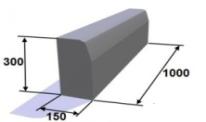 2Установка бордюрного камня 100.20.8.Установка бордюрного камня 100.20.8.шт. шт. 950,1950,1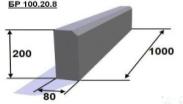 3Ремонт асфальтобетонного покрытияРемонт асфальтобетонного покрытиям2м21079,341079,34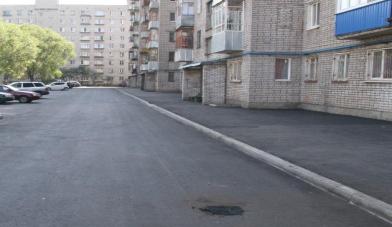 4Асфальтобетонное покрытие.Асфальтобетонное покрытие.м2м22074,52074,55Установка скамьи.Установка скамьи.шт.шт.4400,04400,0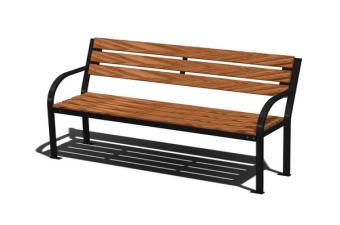 6Установка урны для мусора (металлическая, опрокидывающаяся)Установка урны для мусора (металлическая, опрокидывающаяся)шт.шт.1100,01100,0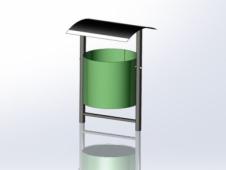 ДОПОЛНИТЕЛЬНЫЙ ПЕРЕЧЕНЬ РАБОТ ПО БЛАГОУСТРОЙСТВУ ДВОРОВЫХ ТЕРРИТОРИЙДОПОЛНИТЕЛЬНЫЙ ПЕРЕЧЕНЬ РАБОТ ПО БЛАГОУСТРОЙСТВУ ДВОРОВЫХ ТЕРРИТОРИЙДОПОЛНИТЕЛЬНЫЙ ПЕРЕЧЕНЬ РАБОТ ПО БЛАГОУСТРОЙСТВУ ДВОРОВЫХ ТЕРРИТОРИЙДОПОЛНИТЕЛЬНЫЙ ПЕРЕЧЕНЬ РАБОТ ПО БЛАГОУСТРОЙСТВУ ДВОРОВЫХ ТЕРРИТОРИЙДОПОЛНИТЕЛЬНЫЙ ПЕРЕЧЕНЬ РАБОТ ПО БЛАГОУСТРОЙСТВУ ДВОРОВЫХ ТЕРРИТОРИЙДОПОЛНИТЕЛЬНЫЙ ПЕРЕЧЕНЬ РАБОТ ПО БЛАГОУСТРОЙСТВУ ДВОРОВЫХ ТЕРРИТОРИЙДОПОЛНИТЕЛЬНЫЙ ПЕРЕЧЕНЬ РАБОТ ПО БЛАГОУСТРОЙСТВУ ДВОРОВЫХ ТЕРРИТОРИЙДОПОЛНИТЕЛЬНЫЙ ПЕРЕЧЕНЬ РАБОТ ПО БЛАГОУСТРОЙСТВУ ДВОРОВЫХ ТЕРРИТОРИЙУстройство детской игровой площадки:Устройство детской игровой площадки:Устройство детской игровой площадки:Устройство детской игровой площадки:Устройство детской игровой площадки:Устройство детской игровой площадки:Устройство детской игровой площадки:Устройство детской игровой площадки:- качели 2-х местные а 3-х стойках;- качели 2-х местные а 3-х стойках;шт.шт.29060,0029060,00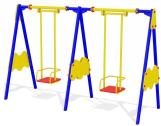 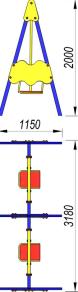 - балансир;- балансир;шт.шт.18581,6518581,65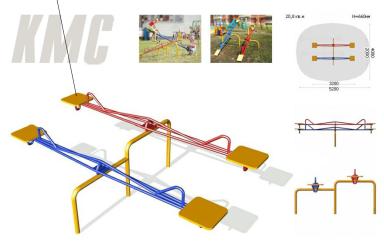 - крепость;- крепость;шт.шт.1151900,001151900,00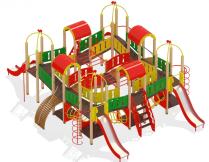 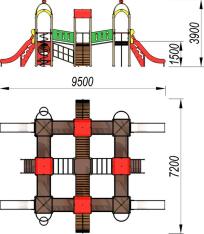 - качалка на пружине Машенька;- качалка на пружине Машенька;шт.шт.16300,0016300,00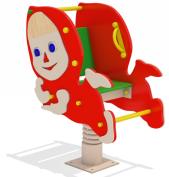 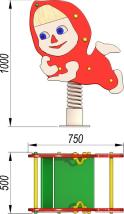 - карусель;- карусель;шт.шт.42074,6542074,65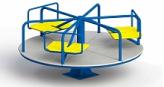 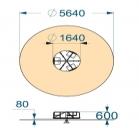 - качалка на пружине Самолет;- качалка на пружине Самолет;шт.шт.17100,0017100,00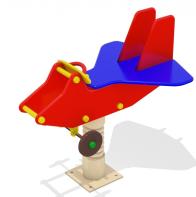 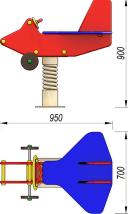 - качалка на пружине Кабриолет- качалка на пружине Кабриолетшт.шт.25800,0025800,00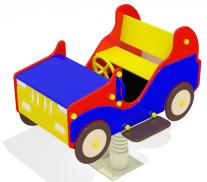 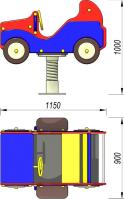 -бум-бревно Змейка-бум-бревно Змейкашт.шт.19500,0019500,00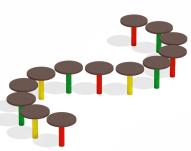 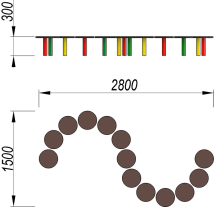 - лиана;- лиана;шт.шт.9400,009400,00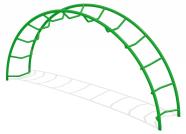 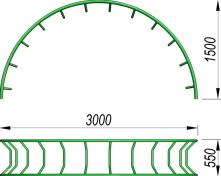 -ограждение-ограждениешт.шт.1950,001950,00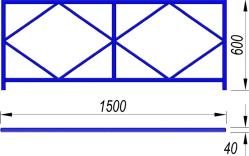 